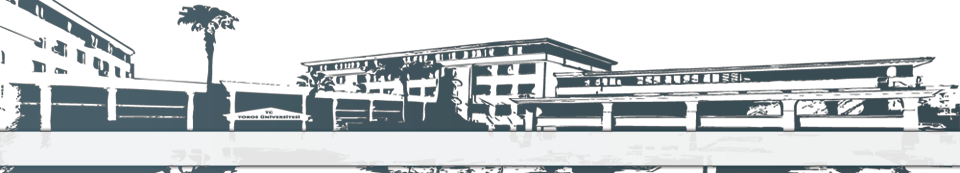       TOROS ÜNİVERSİTESİ MYO İNŞAAT TEKNOLOJİLERİ 1. SINIF 2019-2020 GÜZ DÖNEMİ MAZERET SINAV ÇİZELGESİ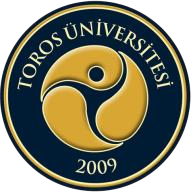 GÜNSAAT                     PAZARTESİ25 11 2019SALI26 11 2019ÇARŞAMBA27 11 2019PERŞEMBE28 11 2019CUMA29 11 201908:10-09:0009:10-10:0010:10-11:0011:10-12:0012:00-13:00ÖĞLE TATİLİÖĞLE TATİLİÖĞLE TATİLİÖĞLE TATİLİÖĞLE TATİLİ13:10-14:00Ders Kodu: ITP 113Ders Adı: FizikDerslik: B-204 Öğr. Gör. Birsen Kesik ZEYREK14:10-15:00Ders Kodu: ITP 111Ders Adı: İş MakineleriDerslik: B-403Öğr. Gör. Emre ÜNAL15:10-16:0016:10-17:00